Informations pédagogiquesDate : le 19, 20 et 21 avril 2012Discipline, domaine de l’activité : français : S. Lire et S. EcrireConcept-clé travaillé : les textes injonctifsContexte de l’activité : projet : Création de jeux de société : Les règles du jeuAnnée concernée : 5ème P.Nombre de périodes : 2 (S. Lire)  et 4 (S. Ecrire)Temps d’apprentissage : imprégnation / apprentissage / entraînementMatériel didactique :Jeux de société (un par groupe)Cahier de travailTextes injonctifs (4 par groupe)Règles de jeux (5 par groupe) : monopoly, UNO, le juste prix, qui veut gagner des millions et trivial pursuit (jeux choisis par les Es)                                                                                                                                                                                                                                                                                                                                                                                                                                                                                                                                                                                                                                                                                                                                                                                                                                                                                                                                                                                                                                                                                                                                                                                                                                                                                                                                                                                                                                                                                                                                                                                                                                                                                                                                                                                                                                                                                                                                                                                                                                                                                                                                                                                                                                                                                                                                                                                                                                                                                                                                                                                                                                                                                                                                                                                                                                                                                                                                                                                                                                                                                                                                                                                                                                                                                                                                                                                                                                                                                                                                                                                                                                                                                                                                                                                                                                                                                                                                                                                                                                                                                                                                                                                                                                                                                                                                                                                                                                                                                                                                                                                                                                                                                                                                                                                                                                                                                                                                                                                                                                                                                                                                                                                                                                                                                                                                                                                                                                                                                                                                                                                                                                                                                                                                                                                                                                                                                                                                                                                                                                                                                                                                                                                                                                                                                                                                                                                                                                                                                                                                                                                                                                                                                                                                                                                                                                                                                                                                                                                                                                                                                                                                                                                                                                                                                                                                                                                                                                                                                                                                                                                                                                                                                                                                                                                                                                                                                                                                                                                                                                                                                                                                                                                                                                                                                                                                                                                                                                                                                                                                                                                                                                                                                                                                                                                                                                                                                                                                                                                                                                                                                                                                                                                                                                                                                                                                                                                                                                                                                                                                                                                                                                                                                                                                                                                                                                                                                                                                                                                                                                                                                                                                                                                                                                                                                                                                                                                                                                                                                                                                                                                                                                                                                                                                                                                                                                                                                                                                                                                                                                                                                                                                                                                                                                                                                                                                                                                                                                                                                                                                                                                                                                                                                                                                                                                                                                                                                                                                                                                                                                                                                                                                                                                                                                                                                                                                                                                                                                                                                                                                                                                                                                                                                                                                                                                                                                                                                                                                                                                                                                                                                                                                                                                                                                                                                                                                                                                                                                                                                                                                                                                                                                                                                                                                                                                                                                                                                                                                                                                                                                                                                                                                                                                                                                                                                                                                                                                                                                                                                                                                                                                                                                                                                                                                                                                                                                                                                                                                                                                                                                                                                                                                                                                                                                                                                                                                                                                                                                                                                                                                                                                                                                                                                                                                                                                                                                                                                                                                                                                                                                                                                                                                                                                                                                                                                                                                                                                                                                                                                                                                                                                                                                                                                                                                                                                                                                                                                                                                                                                                                                                                                                                                                                                                                                                                                                                                                                                                                                                                                                                                                                                                                                                                                                                                                                                                                                                                                                                                                                                                                                                                                                                                                                                                                                                                                                                                                                                                                                                                                                                                                                                                                                                                                                                                                                                                                                                                                                                                                                                                                                                                                                                                                                                                                                                                                                                                                                                                                                                                                                                                                                                                                                                                                                                                                                                                                                                                                                                                                                                                                                                                                                                                                                                                                                                                                                                                                                                                                                                                                                                                                                                                                                                                                                                                                                                                                                                                                                                                                                                                                                                                                                                                                                                                                                                                                                                                                                                                                                                                                                                                                                                                                                                                                                                                                                                                                                                                                                                                                                                                                                                                                                                                                                                                                                                                                                                                                                                                                                                                                                                                                                                                                                                                                                                                                                                                                                                                                                                                                                                                                                                                                                                                                                                                                                                                                                                                                                                                                                                                                                                                                                                                                                                                                                                                                                                                                                                                                                                                                                                                                                                                                                                                                                                                                                                                                                                                                                                                                                                                                                                                                                                                                                                                                                                                                                                                                                                                                                                                                                                                                                                                                                                                                                                                                                                                                                                                                                                                                                                                                                                                                                                                                                                                                                                                                                                                                                                                                                                                                                                                                                                                                                                                                                                                                                                                                                                                                                                                                                                                                                                                                                                                                                                                                                                                                                                                                                                                                                                                                                                                                                                                                                                                                                                                                                                                                                                                                                                                                                                                                                                                                                                                                                                                                                                                                                                                                                                                                                                                                                                                                                                                                                                                                                                                                                                                                                                                                                                                                                                                                                                                                                                                                                                                                                                                                                                                                                                                                                                                                                                                                                                                                                                                                                                                                                                                                                                                                                                                                                                                                                                                                                                                                                                                                                                                                                                                                                                                                                                                                                                                                                                                                                                                                                                                                                                                                                                                                                                                                                                                                                                                                                                                                                                                                                                                                                                                                                                                                                                                                                                                                                                                                                                                                                                                                                                                                                                                                                                                                                                                                                                                                                                                                                                                                                                                                                                                                                                                                                                                                                                                                                                                                                                                                                                                                                                                                                                                                                                                                                                                                                                                                                                                                                                                                                                                                                                                                                                                                                                                                                                                                                                                                                                                                                                                                                                                                                                                                                                                                                                                                                                                                                                                                                                                                                                                                                                                                                                                                                                                                                                                                                                                                                                                                                                                                                                                                                                                                                                                                                                                                                                                                                                                                                                                                                                                                                                                                                                                                                                                                                                                                                                                                                                                                                                                                                                                                                                                                                                                                                                                                                                                                                                                                                                                                                                                                                                                                                                                                                                                                                                                                                                                                                                                                                                                                                                                                                                                                                                                                                                                                                                                                                                                                                                                                                                                                                                                                                                                                                                                                                                                                                                                                                                                                                                                                                                                                                                                                                                                                                                                                                                                                                                                                                                                                                                                                                                                                                                                                                                                                                                                                                                                                                                                                                                                                                                                                                                                                                                                                                                                                                                                                                                                                                                                                                                                                                                                                                                                                                                                                                                                                                                                                                                                                                                                                                                                                                                                                                                                                                                                                                                                                                                                                                                                                                                                                                                                                                                                                                                                                                                                                                                                                                                                                                                                                                                                                                                                                                                                                                                                                                                                                                                                                                                                                                                                                                                                                                                                                                                                                                                                                                                                                                                                                                                                                                                                                                                                                                                                                                                                                                                                                                                                                                                                                                                                                                                                                                                                                                                                                                                                                                                                                                                                                                                                                                                                                                                                                                                                                                                                                                                                                                                                                                                                                                                                                                                                                                                                                                                                                                                                                                                                                                                                                                                                                                                                                                                                                                                                                                                                                                                                                                                                                                                                                                                                                                                                                                                                                                                                                                                                                                                                                                                                                                                                                                                                                                                                                                                                               Grandes feuilles A3 pour réaliser les synthèses (3)Fiches ‘’aide ‘’ Fiche d’auto-évaluation (1 par groupe)Dictionnaire, BescherelleFeuilles A4 quadrilléesFeuilles A4 d’imprimanteDisposition tabulaire :TN1 :  Analyse-matière personnalisée :Textes injonctifsBibliographie :Ouvrages :CHERDON, Ma première grammaire française, De Boeck A. MEURENS, Réussis ta 5ème année ! (Français), Jourdan EditeurSites internet : http://www.espacefrancais.comAnalyse de la matière Les textes injonctifsLe texte injonctif est un type de texte dans lequel l’auteur donne des consignes, des ordres, des conseils, des indications, des injonctions pour aider ou inciter le lecteur à faire/à ne pas faire ce qu’il demande. Il pousse à l’action.Exemples de textes injonctifs :La recetteLa règle de jeuLe mode d’emploiLes consignes (incendie, sécurité dans les avions,…)Les règlementsLa notice (médicament, montage,…)La propagandeLa publicitéCaractéristiques :Temps utilisés : On utilise la plupart du temps l’impératif présent ou l’infinitif présent qui ont une valeur injonctive. Les références à la deuxième personne sont nombreuses.Attention il existe une unité de mode dans tout le texte (impératif/infinitif), on ne passe pas d’un mode à l’autre.Phrases :  Elles sont courtes, concises et précises.Structure : On a souvent plusieurs paragraphes concernant divers éléments.Exemple : La règle du jeu :§1 : Le matériel nécessaire§2 : Le but du jeu§3 : L’installation du matériel§4 : Les étapes du jeu …Une certaine chronologie dans les étapes est respectée.Analyse des textesRessemblances :Structure :Texte divisé en plusieurs petits paragraphes qui sont titrésDessinTitrePhrases :Phrases courtesImpératif présent / infinitif présentIntention :OrdresIndicationsDémarche à suivreAnalyse des règles de jeuxContenu :Le titreLe matérielLe but du jeuInstallation du matériel Différentes étapes dans l’ordre chronologiqueRangement du matériel (facultatif)Dessin/schéma (facultatif)La structure des phrases :Phrases courtes et claires (pas d’informations inutiles)Emploi soit de l’impératif présent, soit de l’infinitif présent Séparer le texte en plusieurs petits paragraphes Le gâteau au chocolatIngrédients 150g de chocolat100g de sucre100g de beurre75g de farine1 œuf3 cuillères de laitUstensiles2 cuillères à soupe1 saladier 1 moule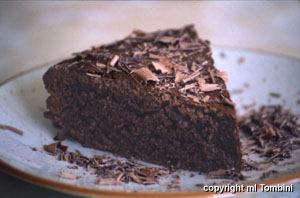 Préparation Dans un saladier, coupez le chocolat en petits morceaux.Faites fondre le chocolat et le beurreAjoutez l’œuf en remuant bien ; puis versez le sucre, la farine et le lait.Déposez la pâte dans le moule et faites cuire pendant 5min. dans le four à micro-ondes.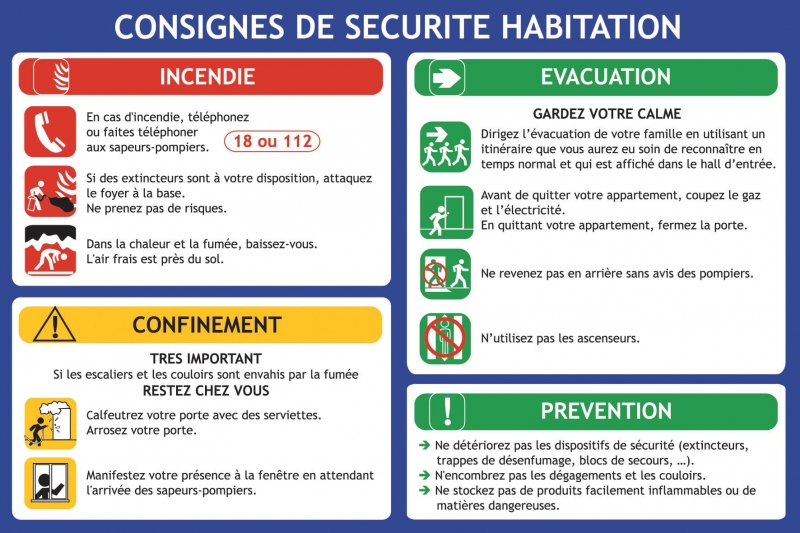 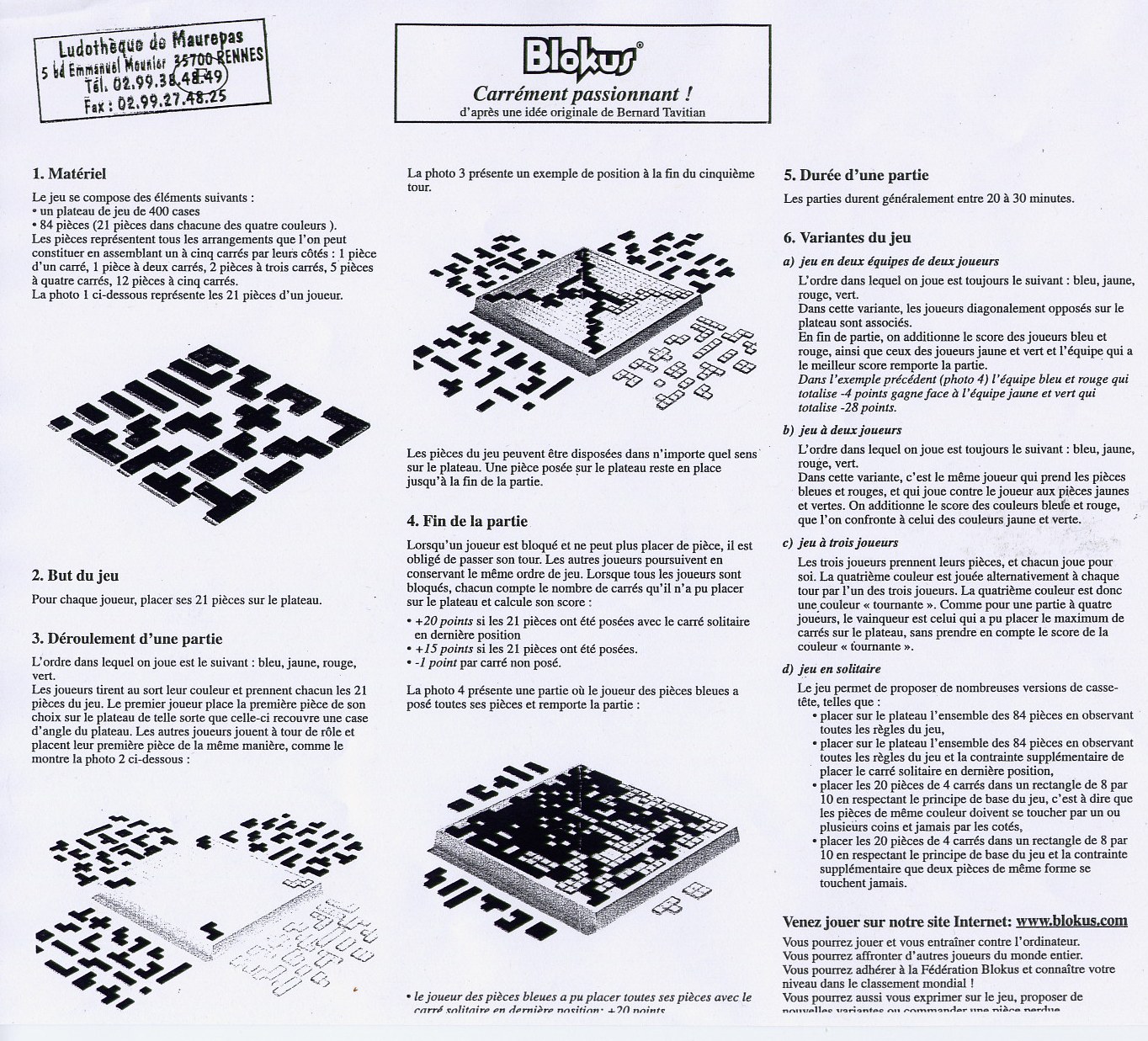 Pliage de serviettesLes étapes à suivre :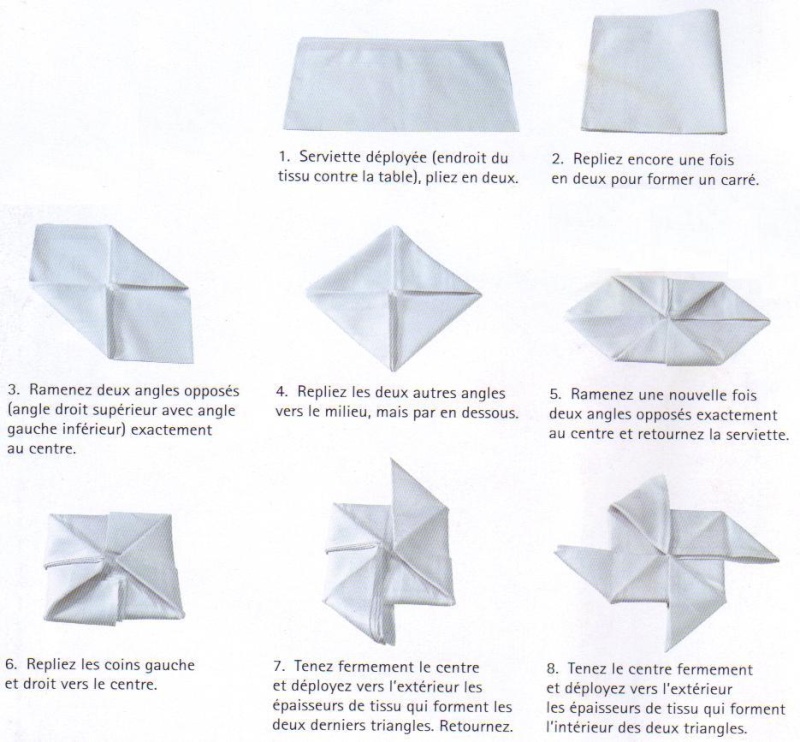 Fiche ‘’aide’’ n°1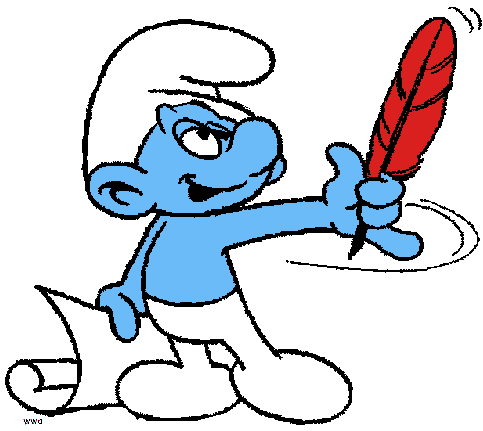 Fiche ‘’aide’’ n°2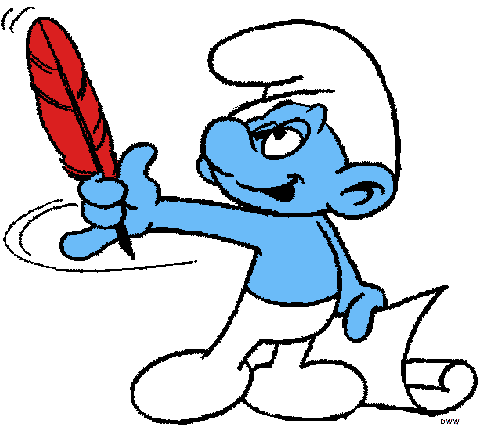 Vocabulaire propre aux règles de jeux :Matériel : DéPlateau de jeuPionCarteÂge :À partir de …Dès …De … à  …But du jeu :Arriver le premierÊtre le premierNe plus avoir de …Préparation : Positionnez/positionnerPrenez chacun …/ prendre chacun …Déroulement de la partie :Lancez/ lancerRetournez/ retournerAvancez/ avancerSuivez/ suivreRépondez/ répondreGagnez/ gagnerPerdez/ perdreFiche ‘’aide’’ n°3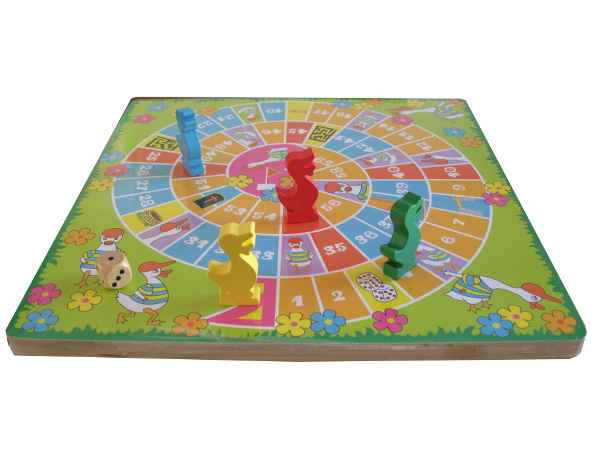 Mon auto-évaluationNoms des membres du groupe : Jeu de société choisi (nom d’origine) : ……………………………………………………AXE DU DEVELOPPEMENT PERSONNELCompétence d’intégration :Compétences spécifiques:LIR : Savoir Lire ECR : Savoir EcrireLIR.3. : Dégager l’organisation générale du texte.LIR.7. : Percevoir la dimension non-verbale du texte.ECR.1. : Orienter son écrit tenant compte de la situation de communication.ECR.2. : Mobiliser ses connaissances et savoir-faire pour élaborer des contenus.ECR.3. : Assurer l’organisation générale de l’énoncé suivant le genre utilisé.ECR.4. : Etablir la cohérence entre phrases et groupes de phrases.ECR.5. : Associer les unités lexicales et grammaticales au sein des phrases.ECR.6. : Veiller à la présentation graphique et orthographique du message.ECR.7. : Etre attentif à la dimension non verbale du texte.Intentions pédagogiques :Citer les caractéristiques du texte injonctif.Reconnaitre un texte injonctif.RessemblancesDéroulement méthodologiqueStratégies et difficultés des enfantsMatière et supportsSavoir LirePhase de mobilisationAnnonce du projet (oral ; coll.) (2min.)« Comme vous le savez, durant ces deux semaines-ci, nous allons réaliser des jeux de société. À la fin de ces deux semaines, nous inviterons une classe à les tester. Mais pour pouvoir réaliser ces jeux, il va falloir faire une liste des étapes par lesquelles nous allons devoir passer. »Création d’une liste d’AF pour réaliser le projet (oral ; coll.) (12min.)I place un jeu par table afin que les enfants puissent découvrir ce dont a besoin tout jeu de société.Consigne : « Que trouvons-nous dans les jeux de société ? Qu’allons-nous devoir créer ? »I interroge oralement les Es, et veille à ce qu’ils utilisent bien un verbe à l’infinitif pour commencer leur phrase. I note sur une feuille A3 tout ce qui devra être réalisé.I explique aux Es que nous allons réaliser ces différentes tâches tout au long de ces deux semaines et qu’après chaque étape réalisée un E par groupe viendra indiquer un petit ‘’v’’ Découverte de l’activité (oral ; coll.) (1min.)« Nous allons commencer par la première étape, à savoir, écrire les règles du jeu. Pour écrire les règles d’un jeu, il faut d’abord analyser d’autres règles pour savoir quoi mettre et comment écrire notre règle du jeu. »Phase d’apprentissageDécouverte de différentes textes injonctifs (oral ; par 5/6) (10min.)Consigne : « Vous disposez de plusieurs textes différents sur votre table. J’aimerais que vous les lisiez et les analysiez. Qu’ont-ils de commun ? Notez vos observations dans votre cahier de travail ! »Mise en commun (oral ; coll.) (15min.)Consigne 1 : « Qu’est-ce qui est présent dans tous les textes ou dans la plupart des textes ? Qu’y a-t-il de commun ? »Indices : StructurePhrasesIntentionI établit un panneau synthèse avec les différents éléments relevésConsigne 1 : Comment s’appellent ce genre de textes ?Consigne 2 : Pouvez-vous me citer d’autres textes injonctifs ?Analyse de la règle de jeu (écrit ; par 5/6) (15min.)Consigne : « Nous allons maintenant nous intéresser de plus près aux règles de jeux. Vous disposez sur votre banc de plusieurs règles de jeux, j’aimerais que vous analysiez celles-ci :Dans un premier temps, vérifiez que toutes les caractéristiques que nous avons évoquées pour les textes injonctifs s’y retrouvent bien.Dans un deuxième temps, relevez ce qu’il y a de commun aux règles du jeu. »Mise en commun (oral ; coll.) (15min.)Consigne : « Qu’avez-vous relevé de commun dans différentes règles de jeux ?»I établit un deuxième panneau synthèse avec la structure de ce que doit comporter toute règle de jeu.Savoir EcrirePhase de mobilisationRappel du contenu d’une règle de jeu (oral ; coll.) (10min.)Consigne : « Qui peut me rappeler de ce que nous avons besoin pour construire nos règles de jeux (d’abord au niveau du contenu (étapes dans l’ordre chronologique) et ensuite, au niveau de la structure des phrases et paragraphes)? » Après que les Es ait rappelé les différents élément. I affiche les synthèses faites avec les Es dans la classe.Réflexion sur le projet (écrit ; par groupe de projet) (30min.)Consigne : « Avec votre groupe, vous allez réfléchir aux différents éléments que vous avez besoin pour faire vos jeux : matériel, nombre de joueurs, histoire,…I passe dans les différents groupes pour vérifier que ce qui est noté soit réalisable ainsi que pour aider les groupes qui seraient en difficulté.Indices : Pour aider les différents groupes, les synthèses sur les textes injonctifs et sur les règles de jeux resteront affichées en classe. De plus, si les Es le souhaitent, ils pourront consulter les règles du jeu qu’ils ont décidé de retravailler.Phase d’apprentissage1er jet (écrit ; par groupe projet) (30min.)Consigne : « Par groupe, vous allez écrire un premier jet (qui ne sera pas définitif) avec vos règles du jeux. Rappelez-vous de tout ce que vous avez besoin pour écrire les règles d’un jeu ainsi que des différents éléments auxquels vous devez faire attention puisque vous êtes dans des textes injonctifs.I précise aux Es qu’ils peuvent utiliser dictionnaire et Bescherelle pour s’aider.Pour aider les élèves, I mettra un peu plus tard des fiches ‘’aide’’ à disposition des Es.Auto-évaluation et second jet (groupe projet) (20min.)Consigne : « Quand vous pensez avoir tout terminé. Vous pouvez venir chercher près de moi une fiche d’auto-évaluation. Vous vérifierai dans un premier temps vous-même que tous les éléments utiles sont présents, que vous avez employé les bonnes formes,… Après cela : Vous constatez qu’il reste des points qui n’ont pas été respectés/ qui ne sont pas mentionnés dans votre règle de jeu  CORRECTIONTout y est !  Vous allez voir I qui validera votre texte.Dernier jet (écrit ; groupe projet) (30min.)Consigne : « Réécrivez les règles avec votre plus belle écriture. Soulignez les mots qui vous paraissent importants, utilisez des couleurs, rendez votre texte agréable à la lecture. »Une fois que l’écriture définitive de la règle de jeu est terminée. I plastifiera celle-ci de façon à ce qu’elle restent intacte.Difficulté pour les Es de définir les étapes par lesquelles ils vont devoir passer pour réaliser les jeux de société.Stratégie : jeux mis à leur disposition  pour qu’ils puissent observer directement ce qu’il y a à faire pour fabriquer un jeu de société.Difficulté pour les Es de faire des liens entre les différents textes. Qu’ont-ils de commun ? Stratégie : Si un groupe d’Es est bloqué, I leur donnera des indices tels que, s’intéresser à la structure, aux phrases, au but de ces textes,…Verbalisation.Appel aux souvenirs.Mettre en pratique la théorie en citant d’autres textes comportant les mêmes caractéristiques que celles énoncées lors de la mise en commun.Difficulté d’analyser un certain nombre de règles de jeux, de trouver les points communs entre toutes.Stratégie : s’intéresser au contenu, à la structure des phrases,…Verbalisation.Se souvenir de ce qui a été vu lors de la leçon précédente.Difficulté d’établir pour chaque élément, ce dont on a besoin, comment se déroulera le jeu, quelle est l’histoire,…Stratégie :  Les Es ont à disposition les panneaux synthèses ainsi que les règles du jeu qu’ils ont choisi de transformer.Difficulté pour les Es d’écrire le texte en faisant attention à toutes les règles concernant ce type de texte tout en veillant à l’orthographe, de penser tous les éléments, les étapes,…Stratégie : Les Es peuvent se servir de leurs outils tels que dictionnaire ou encore Bescherelle. I mettra également à leur disposition des fiches ‘’aide’’ pour qu’ils puissent se référer à une structure, des éléments,…Pour aider les Es à ne pas se déplacer vers I pour rien, I leur a préparé une fiche d’auto-évaluation où figure chaque point qui doit obligatoirement se retrouver dans les règles du jeu. Lorsque les Es auront coché toutes les cases, ils pourront seulement se diriger vers I pour valider leurs règles du jeu.Difficulté pour les Es de donner l’envie aux joueurs de lire leurs règles.Stratégies : mettre des couleurs, souligner, faire des schémas, dessins,…Jeux de sociétéRéponses attendues de la part des Es :Ecrire les règles du jeuInventer le fil conducteur (thème)Déterminer le nombre de joueurs, l’âge des participants,… Fabriquer le plateau de jeuConstruire le matériel (pions, dés, cartes,…)Décorer une boiteFeuille A3Textes injonctifs Voir analyse de la matièreFeuille A3Réponse attendue de la part des Es :Ce sont des textes injonctifsRéponses attendues de la part des Es :Le règlement de l’écoleLa liste des tâches à faire pour réaliser nos jeux de société.Règles de jeuxCahier de travailVoir analyse de la matièreFeuille A3Réponses attendues de la part des Es : Contenu :Le titreLa matérielLe but du jeuInstallation du matérielDifférentes étapes dans l’ordre chronologiqueRangement du matériel (facultatif)Dessin/schéma (facultatif)La structure des phrases :Phrases courtes et claires (pas d’informations inutiles)Emploi soit de l’impératif présent, soit de l’infinitif présent Séparer le texte en plusieurs petits paragraphes Feuilles A4Synthèses Règles des différents jeuxFeuilles A4SynthèsesDictionnaire, BescherelleFiches ‘’aide’’Fiche d’auto-évaluationFeuilles d’imprimante A4Critères d’évaluationJe m’évalueMadame m’évalueLECONTENUJe dispose d’un titre différent du jeu d’origine.LECONTENUJ’ai spécifié le matériel composant le jeu.LECONTENUJ’ai précisé le but du jeu.LECONTENUJ’ai évoqué comment installer le matériel avant de commencer le jeu.LECONTENUJ’ai décrit les différentes étapes pour y parvenir dans l’ordre chronologique.LECONTENUJ’ai éventuellement illustré ma fiche par un schéma ou dessin.     L  A   D       U    S      R   T    U   E    C   X    T   T        U    ER O     EMes phrases sont courtes et claires.     L  A   D       U    S      R   T    U   E    C   X    T   T        U    ER O     EJ’ai employé des verbes conjugués à l’impératif présent ou à l’infinitif.     L  A   D       U    S      R   T    U   E    C   X    T   T        U    ER O     EMon texte est séparé en plusieurs paragraphes.     L  A   D       U    S      R   T    U   E    C   X    T   T        U    ER O     EMon texte est aéré (pas serré !).